ΠΡΟΫΠΟΛΟΓΙΣΜΟΣ ΠΡΟΣΦΟΡΑΣCPV 72210000-0ΑΘΡΟΙΣΜΑ ΔΑΠΑΝΗΣ ΧΩΡΙΣ Φ.Π.Α. (ΟΛΟΓΡΑΦΩΣ) :ΤΙΜΟΛΟΓΙΟ ΠΡΟΣΦΟΡΑΣΑΡΘΡΟ 1 Παροχή Υπηρεσιών Χρήσης OTA ΔΗΜΟΤΟΛΟΓΙΟ (ΝΕΟ) (περιλαμβάνει Μητρώο Αρρένων & Εκλογικούς Καταλόγους).Για την παροχή υπηρεσίας χρήσης βελτιωμένης έκδοσης του προγράμματος Genesis - OTA ΔΗΜΟΤΟΛΟΓΙΟ (ΝΕΟ) (περιλαμβάνει Μητρώο Αρρένων & Εκλογικούς Καταλόγους), ήτοι τo release για το έτος 2017, για την εξασφάλιση της εύρυθμης λειτουργίας των υπηρεσιών του Δήμου Μαραθώνος.ΤΙΜΗ ΚΑΤ’ ΑΠΟΚΟΠΗ : (αριθμητικώς)            (ολογράφως)   ΑΡΘΡΟ 2 Παροχή Υπηρεσιών Χρήσης ΟΤΑ ΠΡΩΤΟΚΟΛΛΟ.Για την παροχή υπηρεσίας χρήσης βελτιωμένης έκδοσης του προγράμματος Genesis - ΟΤΑ ΠΡΩΤΟΚΟΛΛΟ, ήτοι τo release για το έτος 2017, για την εξασφάλιση της εύρυθμης λειτουργίας των υπηρεσιών του Δήμου Μαραθώνος.ΤΙΜΗ ΚΑΤ’ ΑΠΟΚΟΠΗ : (αριθμητικώς)            (ολογράφως)   ΑΡΘΡΟ 3 Παροχή Υπηρεσιών Χρήσης ΟΙΚΟΝΟΜΙΚΗ ΔΙΑΧΕΙΡΙΣΗ (ΔΙΠΛΟΓΡΑΦΙΚΟ).Για την παροχή υπηρεσίας χρήσης βελτιωμένης έκδοσης του προγράμματος Genesis - ΟΙΚΟΝΟΜΙΚΗ ΔΙΑΧΕΙΡΙΣΗ (ΔΙΠΛΟΓΡΑΦΙΚΟ), ήτοι τo release για το έτος 2017, για την εξασφάλιση της εύρυθμης λειτουργίας των υπηρεσιών του Δήμου Μαραθώνος.ΤΙΜΗ ΚΑΤ’ ΑΠΟΚΟΠΗ : (αριθμητικώς)            (ολογράφως)   ΑΡΘΡΟ 4 Παροχή Υπηρεσιών Χρήσης ΥΔΡΕΥΣΗ.Για την παροχή υπηρεσίας χρήσης βελτιωμένης έκδοσης του προγράμματος Genesis - ΥΔΡΕΥΣΗ, ήτοι τo release για το έτος 2017, για την εξασφάλιση της εύρυθμης λειτουργίας των υπηρεσιών του Δήμου Μαραθώνος.ΤΙΜΗ ΚΑΤ’ ΑΠΟΚΟΠΗ : (αριθμητικώς)            (ολογράφως)   ΑΡΘΡΟ 5 Παροχή Υπηρεσιών Χρήσης ΟΤΑ ΚΟΙΜΗΤΗΡΙΑ.Για την παροχή υπηρεσίας χρήσης βελτιωμένης έκδοσης του προγράμματος Genesis - ΟΤΑ ΚΟΙΜΗΤΗΡΙΑ, ήτοι τo release για το έτος 2017, για την εξασφάλιση της εύρυθμης λειτουργίας των υπηρεσιών του Δήμου Μαραθώνος.ΤΙΜΗ ΚΑΤ’ ΑΠΟΚΟΠΗ : (αριθμητικώς)            (ολογράφως)   ΑΡΘΡΟ 6 Παροχή Υπηρεσιών Χρήσης OTA ΤΕΛΗ ΠΕΖΟΔΡΟΜΙΩΝ.Για την παροχή υπηρεσίας χρήσης βελτιωμένης έκδοσης του προγράμματος Genesis - OTA ΤΕΛΗ ΠΕΖΟΔΡΟΜΙΩΝ, ήτοι τo release για το έτος 2017, για την εξασφάλιση της εύρυθμης λειτουργίας των υπηρεσιών του Δήμου Μαραθώνος.ΤΙΜΗ ΚΑΤ’ ΑΠΟΚΟΠΗ : (αριθμητικώς)            (ολογράφως)   ΑΡΘΡΟ 7 Παροχή Υπηρεσιών Χρήσης ΟΤΑ ΤΕΛΗ 2-5% & ΠΑΡΕΠΙΔΗΜΟΥΝΤΩΝΓια την παροχή υπηρεσίας χρήσης βελτιωμένης έκδοσης του προγράμματος Genesis - ΟΤΑ ΤΕΛΗ 2-5% & ΠΑΡΕΠΙΔΗΜΟΥΝΤΩΝ, ήτοι τo release για το έτος 2017, για την εξασφάλιση της εύρυθμης λειτουργίας των υπηρεσιών του Δήμου Μαραθώνος.ΤΙΜΗ ΚΑΤ’ ΑΠΟΚΟΠΗ : (αριθμητικώς)            (ολογράφως)   ΑΡΘΡΟ 8 Παροχή Υπηρεσιών Χρήσης OTA ΤΑΠ.Για την παροχή υπηρεσίας χρήσης βελτιωμένης έκδοσης του προγράμματος Genesis – OTA ΤΑΠ, ήτοι τo release για το έτος 2017, για την εξασφάλιση της εύρυθμης λειτουργίας των υπηρεσιών του Δήμου Μαραθώνος.ΤΙΜΗ ΚΑΤ’ ΑΠΟΚΟΠΗ : (αριθμητικώς)            (ολογράφως)   ΑΡΘΡΟ 9 Παροχή Υπηρεσιών Χρήσης OTA Κ.Ο.Κ.Για την παροχή υπηρεσίας χρήσης βελτιωμένης έκδοσης του προγράμματος Genesis – OTA Κ.Ο.Κ., ήτοι τo release για το έτος 2017, για την εξασφάλιση της εύρυθμης λειτουργίας των υπηρεσιών του Δήμου Μαραθώνος.ΤΙΜΗ ΚΑΤ’ ΑΠΟΚΟΠΗ : (αριθμητικώς)            (ολογράφως)   ΑΡΘΡΟ 10 Παροχή Υπηρεσιών Χρήσης ΟΤΑ ΣΤΑΤΙΣΤΙΚΑ ΓΛΚ.Για την παροχή υπηρεσίας χρήσης βελτιωμένης έκδοσης του προγράμματος Genesis - ΟΤΑ ΣΤΑΤΙΣΤΙΚΑ ΓΛΚ, ήτοι τo release για το έτος 2017, για την εξασφάλιση της εύρυθμης λειτουργίας των υπηρεσιών του Δήμου Μαραθώνος.ΤΙΜΗ ΚΑΤ’ ΑΠΟΚΟΠΗ : (αριθμητικώς)            (ολογράφως)   ΑΡΘΡΟ 11 Παροχή Υπηρεσιών Χρήσης ΟΤΑ WEB SERVICES.Για την παροχή υπηρεσίας χρήσης βελτιωμένης έκδοσης του προγράμματος Genesis - ΟΤΑ WEB SERVICES, ήτοι τo release για το έτος 2017, για την εξασφάλιση της εύρυθμης λειτουργίας των υπηρεσιών του Δήμου Μαραθώνος.ΤΙΜΗ ΚΑΤ’ ΑΠΟΚΟΠΗ : (αριθμητικώς)            (ολογράφως)   ΑΡΘΡΟ 12 Παροχή Υπηρεσιών Χρήσης ΟΤΑ ΔΙΑΧΕΙΡΙΣΗ ΠΡΟΜΗΘΕΙΩΝ.Για την παροχή υπηρεσίας χρήσης βελτιωμένης έκδοσης του προγράμματος Genesis - ΟΤΑ ΔΙΑΧΕΙΡΙΣΗ ΠΡΟΜΗΘΕΙΩΝ, ήτοι τo release για το έτος 2017, για την εξασφάλιση της εύρυθμης λειτουργίας των υπηρεσιών του Δήμου Μαραθώνος.ΤΙΜΗ ΚΑΤ’ ΑΠΟΚΟΠΗ : (αριθμητικώς)            (ολογράφως)   ΑΡΘΡΟ 13 Παροχή Υπηρεσιών Χρήσης OTA ΜΙΣΘΟΔΟΣΙΑ.Για την παροχή υπηρεσίας χρήσης βελτιωμένης έκδοσης του προγράμματος Genesis - OTA ΔΗΜΟΤΟΛΟΓΙΟ (ΝΕΟ) (περιλαμβάνει Μητρώο Αρρένων & Εκλογικούς Καταλόγους), ήτοι τo release για το έτος 2017, για την εξασφάλιση της εύρυθμης λειτουργίας των υπηρεσιών του Δήμου Μαραθώνος.ΤΙΜΗ ΚΑΤ’ ΑΠΟΚΟΠΗ : (αριθμητικώς)            (ολογράφως)   ΑΡΘΡΟ 14 Παροχή Υπηρεσιών Χρήσης OTA EXTRA USERS.Για την παροχή υπηρεσίας χρήσης βελτιωμένης έκδοσης του προγράμματος Genesis - OTA EXTRA USERS, ήτοι τo release για το έτος 2017, για την εξασφάλιση της εύρυθμης λειτουργίας των υπηρεσιών του Δήμου Μαραθώνος.ΤΙΜΗ ΚΑΤ’ ΑΠΟΚΟΠΗ : (αριθμητικώς)            (ολογράφως)   ΑΡΘΡΟ 15 Παροχή Υπηρεσιών Χρήσης BI ORACLE.Για την παροχή υπηρεσίας χρήσης βελτιωμένης έκδοσης του προγράμματος Genesis - BI ORACLE, ήτοι τo release για το έτος 2017, για την εξασφάλιση της εύρυθμης λειτουργίας των υπηρεσιών του Δήμου Μαραθώνος.ΤΙΜΗ ΚΑΤ’ ΑΠΟΚΟΠΗ : (αριθμητικώς)            (ολογράφως)   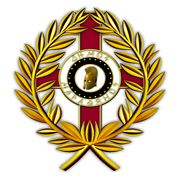 ΕΛΛΗΝΙΚΗ ΔΗΜΟΚΡΑΤΙΑΝΟΜΟΣ ΑΤΤΙΚΗΣΔΗΜΟΣ ΜΑΡΑΘΩΝΟΣΑΥΤΟΤΕΛΕΣ ΤΜΗΜΑ ΠΡΟΓΡΑΜΜΑΤΙΣΜΟΥ,ΟΡΓΑΝΩΣΗΣ ΚΑΙ ΠΛΗΡΟΦΟΡΙΚΗΣΕΡΓΟ:ΠΑΡΟΧΗ ΥΠΗΡΕΣΙΩΝ ΧΡΗΣΗΣ ΒΕΛΤΙΩΜΕΝΩΝ ΕΚΔΟΣΕΩΝ ΠΡΟΓΡΑΜΜΑΤΩΝ GENESIS ΓΙΑ ΤΟ ΕΤΟΣ 2017 (ΕΤΗΣΙΑ RELEASE)ΦΟΡΕΑΣ:ΔΗΜΟΣ ΜΑΡΑΘΩΝΟΣΠΡΟΫΠ:9.675,00 ΕΥΡΩ ΠΛΕΟΝ Φ.Π.Α.ΠΟΡΟΙ:ΙΔΙΟΙ ΠΟΡΟΙΑ/ΑΕΡΓΑΣΙΑΑ.Τ.ΔΑΠΑΝΗ(ΕΥΡΩ)1Παροχή Υπηρεσιών Χρήσης OTA ΔΗΜΟΤΟΛΟΓΙΟ (ΝΕΟ)(περιλαμβάνει Μητρώο Αρρένων & Εκλογικούς Καταλόγους)12Παροχή Υπηρεσιών Χρήσης ΟΤΑ ΠΡΩΤΟΚΟΛΛΟ23Παροχή Υπηρεσιών Χρήσης ΟΙΚΟΝΟΜΙΚΗ ΔΙΑΧΕΙΡΙΣΗ (ΔΙΠΛΟΓΡΑΦΙΚΟ)34Παροχή Υπηρεσιών Χρήσης ΥΔΡΕΥΣΗ45Παροχή Υπηρεσιών Χρήσης ΟΤΑ ΚΟΙΜΗΤΗΡΙΑ56Παροχή Υπηρεσιών Χρήσης OTA ΤΕΛΗ ΠΕΖΟΔΡΟΜΙΩΝ67Παροχή Υπηρεσιών Χρήσης ΟΤΑ ΤΕΛΗ 2-5% & ΠΑΡΕΠΙΔΗΜΟΥΝΤΩΝ78Παροχή Υπηρεσιών Χρήσης OTA ΤΑΠ89Παροχή Υπηρεσιών Χρήσης ΟΤΑ Κ.Ο.Κ910Παροχή Υπηρεσιών Χρήσης ΟΤΑ ΣΤΑΤΙΣΤΙΚΑ ΓΛΚ1011Παροχή Υπηρεσιών Χρήσης ΟΤΑ WEB SERVICES1112Παροχή Υπηρεσιών Χρήσης ΟΤΑ ΔΙΑΧΕΙΡΙΣΗ ΠΡΟΜΗΘΕΙΩΝ1213Παροχή Υπηρεσιών Χρήσης ΟΤΑ ΜΙΣΘΟΔΟΣΙΑ1314Παροχή Υπηρεσιών Χρήσης OTA EXTRA USERS 1415Παροχή Υπηρεσιών Χρήσης BI ORACLE 15ΑΘΡΟΙΣΜΑ ΔΑΠΑΝΗΣ ΑΘΡΟΙΣΜΑ ΔΑΠΑΝΗΣ ΑΘΡΟΙΣΜΑ ΔΑΠΑΝΗΣ Φ.Π.Α. 24%Φ.Π.Α. 24%Φ.Π.Α. 24%ΣΥΝΟΛΟΣΥΝΟΛΟΣΥΝΟΛΟΝΕΑ ΜΑΚΡΗ           /          /  2017Ο ΠΡΟΣΦΕΡΩΝΕΛΛΗΝΙΚΗ ΔΗΜΟΚΡΑΤΙΑΝΟΜΟΣ ΑΤΤΙΚΗΣΔΗΜΟΣ ΜΑΡΑΘΩΝΟΣΑΥΤΟΤΕΛΕΣ ΤΜΗΜΑ ΠΡΟΓΡΑΜΜΑΤΙΣΜΟΥ,ΟΡΓΑΝΩΣΗΣ ΚΑΙ ΠΛΗΡΟΦΟΡΙΚΗΣΕΡΓΟ:ΠΑΡΟΧΗ ΥΠΗΡΕΣΙΩΝ ΧΡΗΣΗΣ ΒΕΛΤΙΩΜΕΝΩΝ ΕΚΔΟΣΕΩΝ ΠΡΟΓΡΑΜΜΑΤΩΝ GENESIS ΓΙΑ ΤΟ ΕΤΟΣ 2017 (ΕΤΗΣΙΑ RELEASE)ΦΟΡΕΑΣ:ΔΗΜΟΣ ΜΑΡΑΘΩΝΟΣΠΡΟΫΠ:9.675,00 ΕΥΡΩ ΠΛΕΟΝ Φ.Π.Α.ΠΟΡΟΙ:ΙΔΙΟΙ ΠΟΡΟΙΝΕΑ ΜΑΚΡΗ           /          /  2017Ο ΠΡΟΣΦΕΡΩΝ